Epidémie, confinement, gestes-barrières… autant de notions anxiogènes qui ont envahi notre quotidien mais ne sont pas toujours évidentes pour les plus jeunes. Nous vous proposons une série de liens vers des ressources pour expliquer la situation actuelle aux enfants :Un album jeunesse pour expliquer le coronavirus aux enfants, édité par Gallimard et en téléchargement gratuit pendant le confinementDes réponses illustrées aux questions que se posent les 6-10 ans, sur le site de la Cité des sciences et de l’industrieUne bande-dessinée « Coco le virus » conçue en partenariat entre le CHU de Bordeaux et le CEPIAS Nouvelle AquitaineUne vidéo à destination des enfants des soignants, par les professionnels de l’hôpital Saint LouisUne vidéo explicative des gestes-barrièresUne vidéo sous forme de comptine pour se laver les mains en s’amusant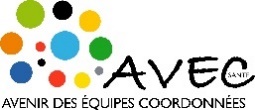 Le coronavirus expliqué aux enfants